Ecology Levels of Organization Drawing1. Must have the title of your biome some where on the paper (same one as you chose for your biome project)2. Must draw a picture for each level using ANIMALS AND PLANTS FROM YOUR BIOME3. Each level should be named and have a definition 4. For the biome picture, use page 417 in your book.  Choose 1 continent where your biome is found.  Draw that continent and shade in the area where your biome is found.5. MUST BE COLORED!!!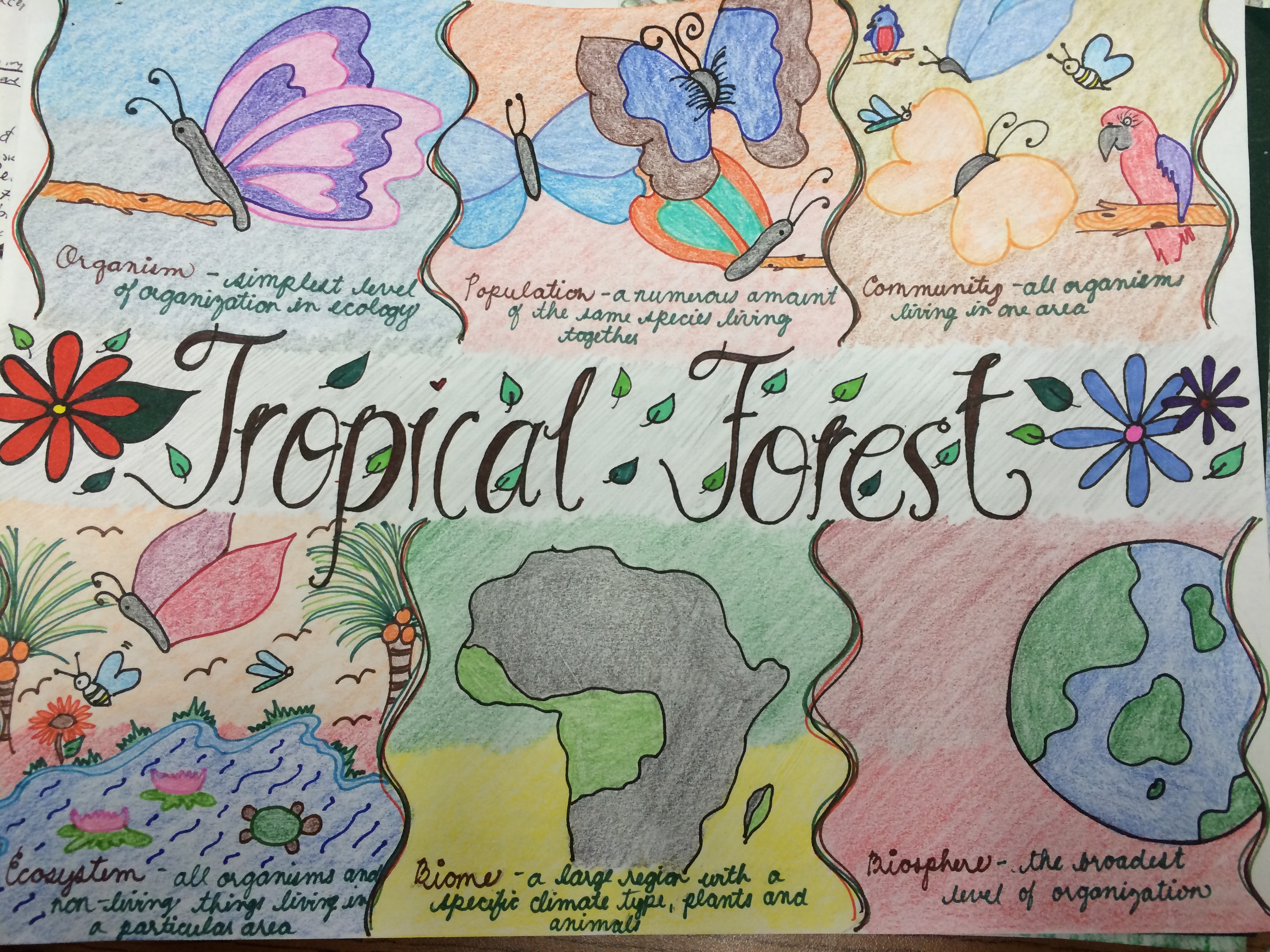 